EMEFEI_______________________________________________________NOME: ________________________________________________2º ANO DATA:_____/_____/_____                                                                                       OITAVA SEMANA ATIVIDADE CIÊNCIAS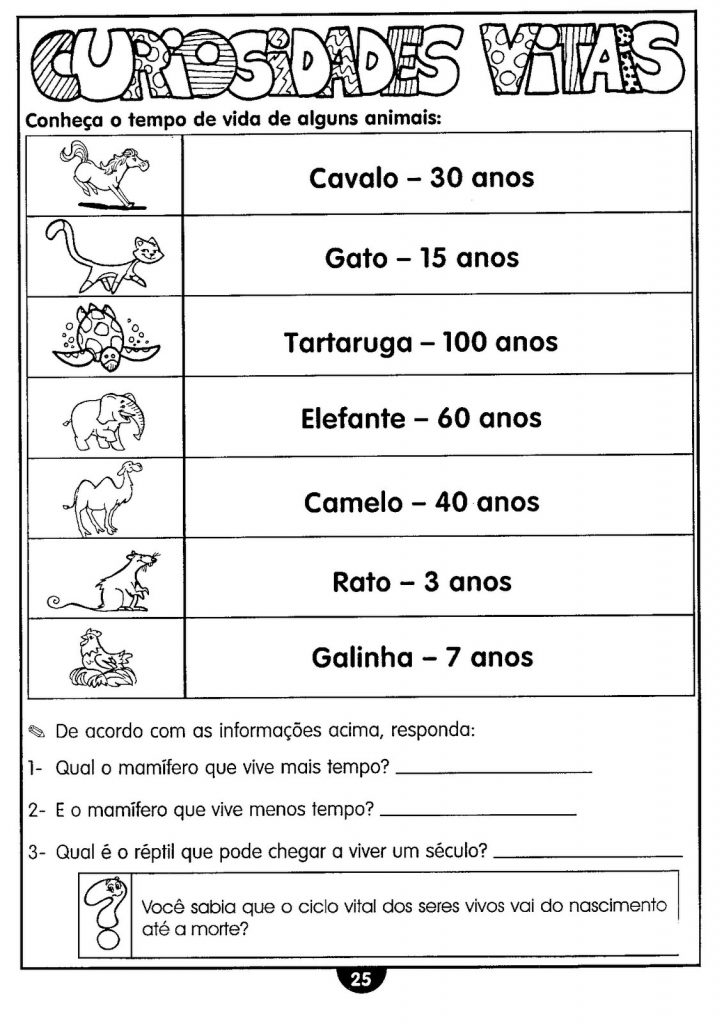 ATIVIDADE DE HISTÓRIA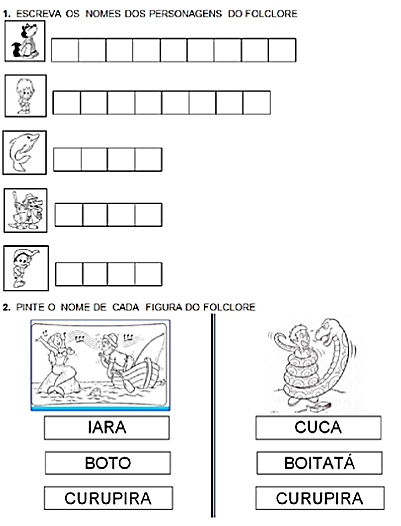 ATIVIDADES DE GEOGRAFIA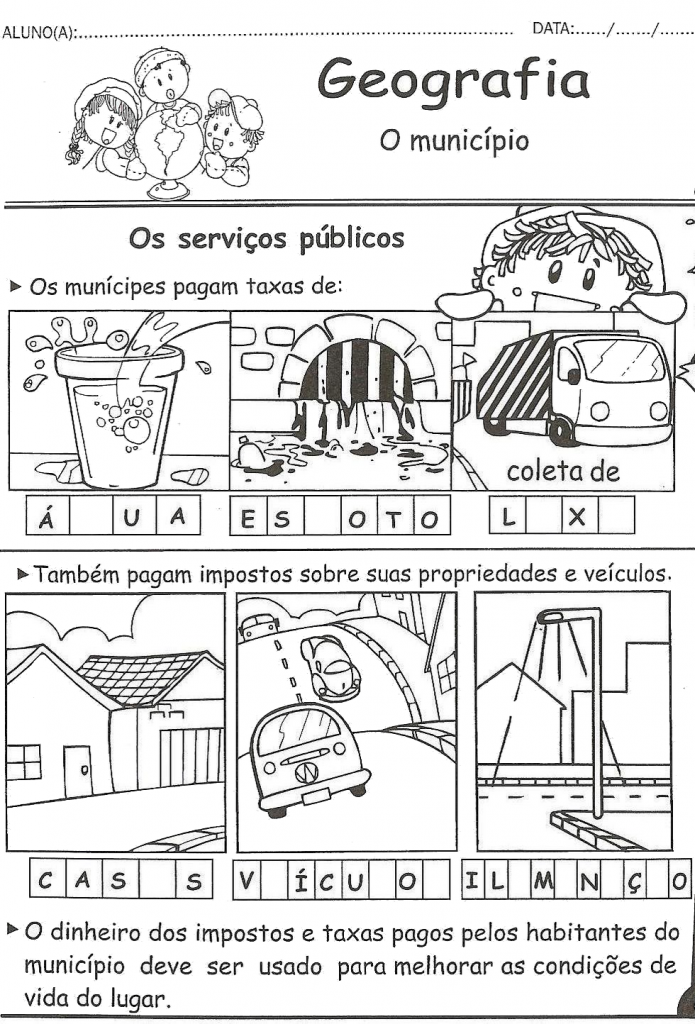 EMEFEI______________________________________________________________NOME: ______________________________ Nº ____ 2º___ PROF.______________ARTEPINTE O DESENHO SEGUINDO A LEGENDA.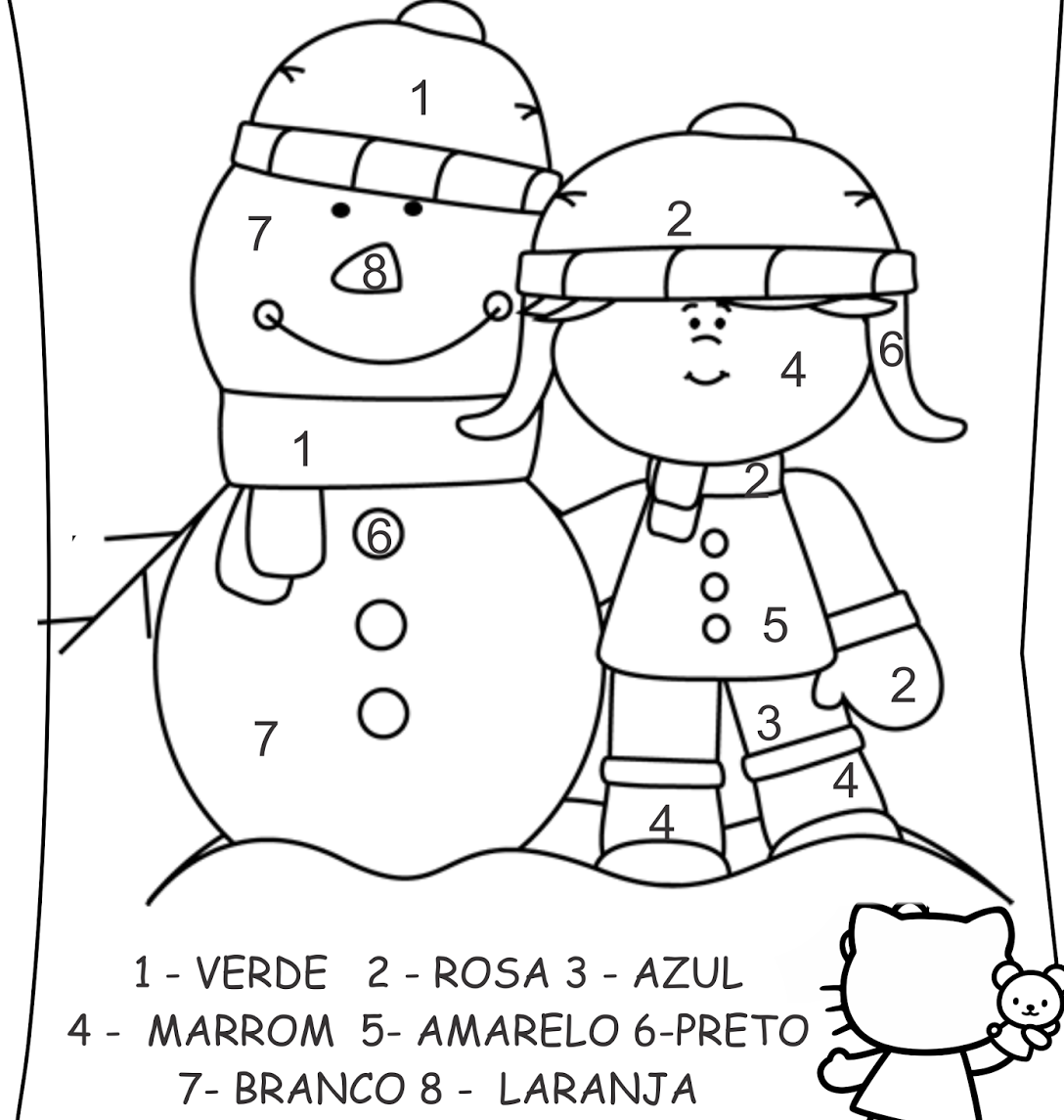 ATIVIDADE EDUCAÇÃO FÍSICAPinte o  que está  relacionado a atividade física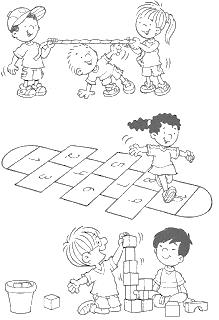 